Wellington Zoo Risk Analysis and Management (RAMs) Form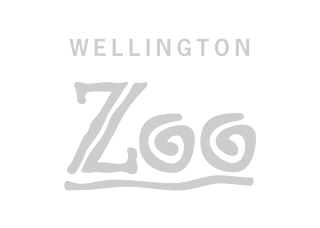 SleepoversWe want you and your group to have a safe and enjoyable visit to Wellington Zoo. The following document is a guide to help you to analyse the major potential risks involved  when participating in a sleepover at Wellington Zoo; however, other unidentified hazards could be present. This document does not address potential risks associated with transporting groups to and from the Zoo. All participants should be encouraged to identify appropriate behaviour in relation to themselves, Zoo staff, other visitors, animals or Zoo property. If you do identify any hazards or witness any incidents please report to Zoo staff as soon as possible.It is essential that the participants understand: • The aims and objectives of the visit; • How to avoid specific dangers and what standard of behaviour is expected;• Why safety precautions are in place, and the importance of following the instructions of teachers, adult supervisors and Zoo staff.It is a requirement of your visit that young children are supervised throughout their visit to Wellington Zoo. Our required minimum ratios of supervision are:• Primary (years 0-8): 1supervising adult* to 10 students• Secondary (years 9-13): 1 supervising adult* to 20 students*Supervising adults should not be accompanied by infants or other dependants while in charge of a groupIn the event of an emergency, please follow the instructions of Zoo staff immediately. Wellington Zoo has First Aid provisions available on site, however there is no guaranteed provision of First Aid trained Zoo staff during a sleepover. Participants must ensure at least one member of their group is suitably trained to provide First Aid for their group.Wellington Zoo operates to relevant industry standards, and has been checked and approved by the following governing bodies: Ministry of Education, Wellington City Council, ZAA, Ministry of Primary Industries, Department of Conservation, NZ Fire Service, and ACC.  Please email wellingtonzoo@wellingtonzoo.com or call (04) 389 3692 for further information.Wellington Zoo Risk Analysis and Management System (RAMS) - SleepoversWellington Zoo Risk Analysis and Management System (RAMS) - SleepoversDate:Age Range:Person in charge:No. of children:No. of adult helpers:No. of staff:Day/Time of departure:Day/Time of leaving Zoo:Zoo contact:Group members requiring special consideration (health, behaviour, other):Group members requiring special consideration (health, behaviour, other):Approved by:What could 
go wrong?What would cause this?How to prevent this from happeningWhose responsibility is this?When/where will preventative measures be taken?Emergency planPersonal accident or injuryPerson not looking where they are goingPerson falls overPerson pushing or shoving one anotherGeneral carelessnessSupervisors and any accompanying Zoo staff to advise visitors about walking, instead of running down slopes, indoors, around corners or enclosuresBeing aware of uneven groundor sections of pathwayBeing considerate to other visitors, especially when moving as a large groupAll supervisors of visiting groups and any accompanying Zoo staffStudentsAt discussion meeting with entire group before departure to the Zoo and once inside the ZooAs necessary in the ZooSupervisor immediately notifies Zoo staff of incident/injury (this action must be taken even if supervisor is a qualified first- aider and situation is under  control)Zoo ‘Medical Emergency’ procedure followed if injury is moderate or seriousIncident report to be completed before supervisor leaves ZooPerson is lost orunaccompaniedInadequate supervisionInadequate supervisor- student ratioPersons lack of awareness of risk in such a situationPlan for an enforce minimum supervisor ratiosEnsure students are made aware of the requirement to remain close to supervisor at all timesEnsure that supervisors personally conduct regular and careful headcountsAll supervisors of visiting group and any accompanying Zoo staffStudentsAt discussion meeting with entire group before departure to the Zoo and once inside the ZooAs necessary in the ZooContact Zoo staffNotice and description of missing person is radioed out to Zoo staff who will keep a lookout/help searchWhen located missing person will be escorted back to groupPerson bitten or scratched, by animalPerson ignores written and/or verbal instructionsLack of adequate supervisionCuriosityProvide clear and frequent instructions to look at, not to touch animals or to offer them food or other itemsAll supervisors of visiting groups and any accompanying Zoo staffStudents• At discussion meeting with entire group before departure to the Zoo, and once inside the Zoo• As necessary in the ZooSupervisor immediately notifies Zoo staff of incident/injury (this action must be taken even if supervisor is a qualified first- aider and situation is under  control)Zoo ‘Medical Emergency’ procedure followed if injury is moderate or seriousIncident report to be completed before supervisor leaves ZooWhat could 
go wrong?What would cause this?How to prevent this from happeningWhose responsibility is this?When/where will preventative measures be taken?Emergency planAnimal escapeEarthquake, accidental release, auto releaseRegular monitoring of enclosure condition/securityCare with entry/exit of keepers/other Zoo personnelAppropriate design of enclosureAll Zoo staff particularly keepersDaily during feedingDaily during general Zoo staff movement around the ZooDuring enclosure designZoo staff will implement ‘Animal Escape’ procedureAll visitors to follow directions of Zoo staffVehicle /person conflict within Zoo groundsInadequate supervisionInadequate supervisor-student ratioPersons lack of awareness of risk in such a situation.Supervisors and children are made aware of vehicles operating in zoo groundsAll supervisors of visiting groupStudentsAt discussion meeting with entire group before departure to the ZooReminders given while at the ZooSupervisor immediately notifies Zoo staff of incident/injury (this action must be taken even if supervisor is a qualified first- aider and situation is under  control)Zoo ‘Medical Emergency’ procedure followed if injury is moderate or seriousIncident report to be completed before supervisor leaves ZooDropping food, clothing or litter into enclosuresDesire to attract animal and observe reactionAccidental release (e.g. blown by wind)Desire to feed animalsUtilising rubbish binsInform visitors of the need to respect the homes of our animals and of the danger items of rubbish can pose to animals when playing or ingesting them and that animals are on special dietsMake sure clothing is worn or held securelyAll supervisors of visiting groups and any accompanying Zoo staffStudentsAt discussion meeting with entire group before departure to the Zoo and once inside the ZooAs necessary in the ZooDon’t attempt to retrieve any item from enclosureSupervisor notifies Zoo staff of their item ending up in enclosureNotification passed to relevant Zoo staff to retrieve item when appropriate Emergency, such as a natural disaster or fireNatural ProcessDeliberate, accidental, careless activityUnpreventable for a natural disasterCare with flammable materialsReporting of suspicious behaviourAll supervisors of visiting groups and any accompanying Zoo staffZoo contractorsAs and when using flammable materialsAs and when suspicious behaviour is reportedZoo staff with implement relevant emergency proceduresAll visitors to follow directions of Zoo staff